17.06.21 (четверг) – пазл «Здоровье и долголетие»Линейка, поднятие флага Республики Беларусь, ЗОЖ-минутка (профилактика Covid-19)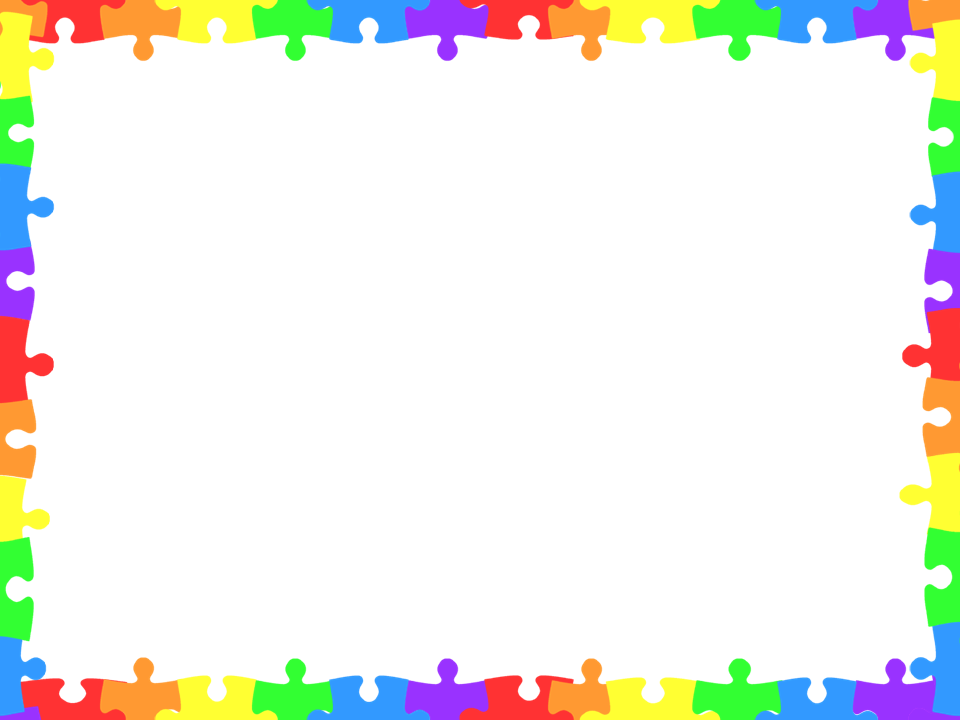 1-6 отр.8.30-8.50Территория школыДиректор лагеря, ст. воспитатель, воспитатели17.06.21 (четверг) – пазл «Здоровье и долголетие»Аукцион полезных навыков «Kids Skills»1-6 отр.9.00-9.15Актовый залСт. воспитатель17.06.21 (четверг) – пазл «Здоровье и долголетие»Профильная группа «IT-клуб»1 отр.4 отр.2 отр.10.00-10.4511.00-11.4512.00-12.45Каб. 28Руководитель группы Дубинчук Н.В., воспитатель17.06.21 (четверг) – пазл «Здоровье и долголетие»Профильная группа «Супербит»2 отр.1 отр.3 отр.10.00-10.4511.00-11.4512.00-12.45Актовый залРуководитель группы Машкало С.А., воспитатели17.06.21 (четверг) – пазл «Здоровье и долголетие»Творческая мастерская «Кекс»3 отр.2 отр.10.00-10.4511.00-11.45Каб. 18Каб.17Сорока Н.А., воспитатели17.06.21 (четверг) – пазл «Здоровье и долголетие»Асарці карысных парад «Безапаснае лета»4 отр.3 отр.10.00-10.4511.00-11.45Библиотекаул. Интернац.Воспитатели17.06.21 (четверг) – пазл «Здоровье и долголетие»Игровая площадка «Стена» 5 отр.14.00-14.45ЦТДМВоспитатель17.06.21 (четверг) – пазл «Здоровье и долголетие»ЗОЖ-прогулка «К здоровью наперегонки»6 отр.14.00-14.4515.00-15.45Городской стадионВоспитатель17.06.21 (четверг) – пазл «Здоровье и долголетие»Профильная группа «Весёлый карандаш»5 отр.6 отр.11.00-11.4512.00-12.45Каб. 32Каб. 48Руководитель группы Малыха И.Н., воспитатель17.06.21 (четверг) – пазл «Здоровье и долголетие»Тренинговое занятие «Преодоление давления сверстников»6 отр.11.00-11.45Каб.48Воспитатель17.06.21 (четверг) – пазл «Здоровье и долголетие»Спортивный праздник «Весёлыми тропинками лета»1 отр.12.00-12.45Школьный стадионОрганиз. физкультурно-оздоровительных мероприятий Жук В.М.17.06.21 (четверг) – пазл «Здоровье и долголетие»Познавательный час «Здоровье – это здОрово»4 отр.12.00-12.45Библиотека Вакульская О.А., Алексейчик Е.Н17.06.21 (четверг) – пазл «Здоровье и долголетие»Викторина «Знатоки правильного питания»5 отр.12.00-12.45Воспитатель17.06.21 (четверг) – пазл «Здоровье и долголетие»Спортивная эстафета «Чемпионы лета»4-6 отр.14.00-14.45Школьный стадионОрганиз. физкультурно-оздоровительных мероприятий Жук В.М.17.06.21 (четверг) – пазл «Здоровье и долголетие»Мультпоказ «Вперёд»4-6 отр.14.45-16.00Актовый залСт. воспитатель, воспитатели17.06.21 (четверг) – пазл «Здоровье и долголетие»Подвижные игры на свежем воздухе1-6 отр.16.30-17.15Территория школыВоспитатели 